فرم درخواست بازگشت به تحصیل دانشجويان مقاطع تحصیلات تکمیلی                                                  درخواست بازگشت به تحصیل جهت طرح در کمیسیون بررسی موارد خاص دانشگاه                                                   درخواست بازگشت به تحصیل جهت طرح در کمیسیون بررسی موارد خاص دانشگاه                                                   درخواست بازگشت به تحصیل جهت طرح در کمیسیون بررسی موارد خاص دانشگاه                                                   درخواست بازگشت به تحصیل جهت طرح در کمیسیون بررسی موارد خاص دانشگاه نام و نام خانوادگي : رشته و مقطع تحصيلي : نوع دوره: روزانه/ شهریه پردازنيمسال ورود : تعداد واحد باقیمانده:تعداد واحد تکمیلی گذرانده : ميانگين كل تاكنون: آخرین نیمسال مجاز تحصیلی : تعداد نيمسال مشروط تاكنون : تعداد نیمسالهای گذرانده تاکنون:سنوات مورد نیاز جهت دفاع : نعداد و ذکر نوع مرخصی تحصیلی: وضعیت نظام وظیفه:تعداد فرصتهای اعطاء شده قبلی:تعداد و ذکر نیمسالهای تعلیقی:بنام استاد راهنما:نام استاد راهنما:تاریخ اخراج:بنام مدیر گروه آموزشی:نام مدیر گروه آموزشی:علت اخراج::بتاریخ دفاع از پروپوزال:تاریخ دفاع از پروپوزال:نظر مرکز مشاوره:جدرخواست بازگشت به تحصیل دانشجو با ذکر دلایل:درخواست بازگشت به تحصیل دانشجو با ذکر دلایل:درخواست بازگشت به تحصیل دانشجو با ذکر دلایل:جنظر استاد راهنمای دانشجو با بازگشت به تحصیل نامبرده                     موافقم                  مخالفم                                                                                                                                                           امضا استاد راهنمای دانشجونظر گروه آموزشی مربوطه با بازگشت به تحصیل نامبرده ه با ذکر دلایل:     موافقم              مخالفم  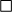                                                                                                                                                             امضا مدیر گروه آموزشینظر استاد راهنمای دانشجو با بازگشت به تحصیل نامبرده                     موافقم                  مخالفم                                                                                                                                                           امضا استاد راهنمای دانشجونظر گروه آموزشی مربوطه با بازگشت به تحصیل نامبرده ه با ذکر دلایل:     موافقم              مخالفم                                                                                                                                                              امضا مدیر گروه آموزشینظر استاد راهنمای دانشجو با بازگشت به تحصیل نامبرده                     موافقم                  مخالفم                                                                                                                                                           امضا استاد راهنمای دانشجونظر گروه آموزشی مربوطه با بازگشت به تحصیل نامبرده ه با ذکر دلایل:     موافقم              مخالفم                                                                                                                                                              امضا مدیر گروه آموزشیجبا بازگشت به تحصیل نامبرده در جلسه مورخ............... شورای تحصیلات تکمیلی دانشکده موافقت / مخالفت به عمل آمد.                                                                                                                                                            امضا معاون آموزشی دانشکدهبا بازگشت به تحصیل نامبرده در جلسه مورخ............... شورای تحصیلات تکمیلی دانشکده موافقت / مخالفت به عمل آمد.                                                                                                                                                            امضا معاون آموزشی دانشکدهبا بازگشت به تحصیل نامبرده در جلسه مورخ............... شورای تحصیلات تکمیلی دانشکده موافقت / مخالفت به عمل آمد.                                                                                                                                                            امضا معاون آموزشی دانشکده